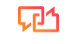 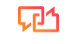 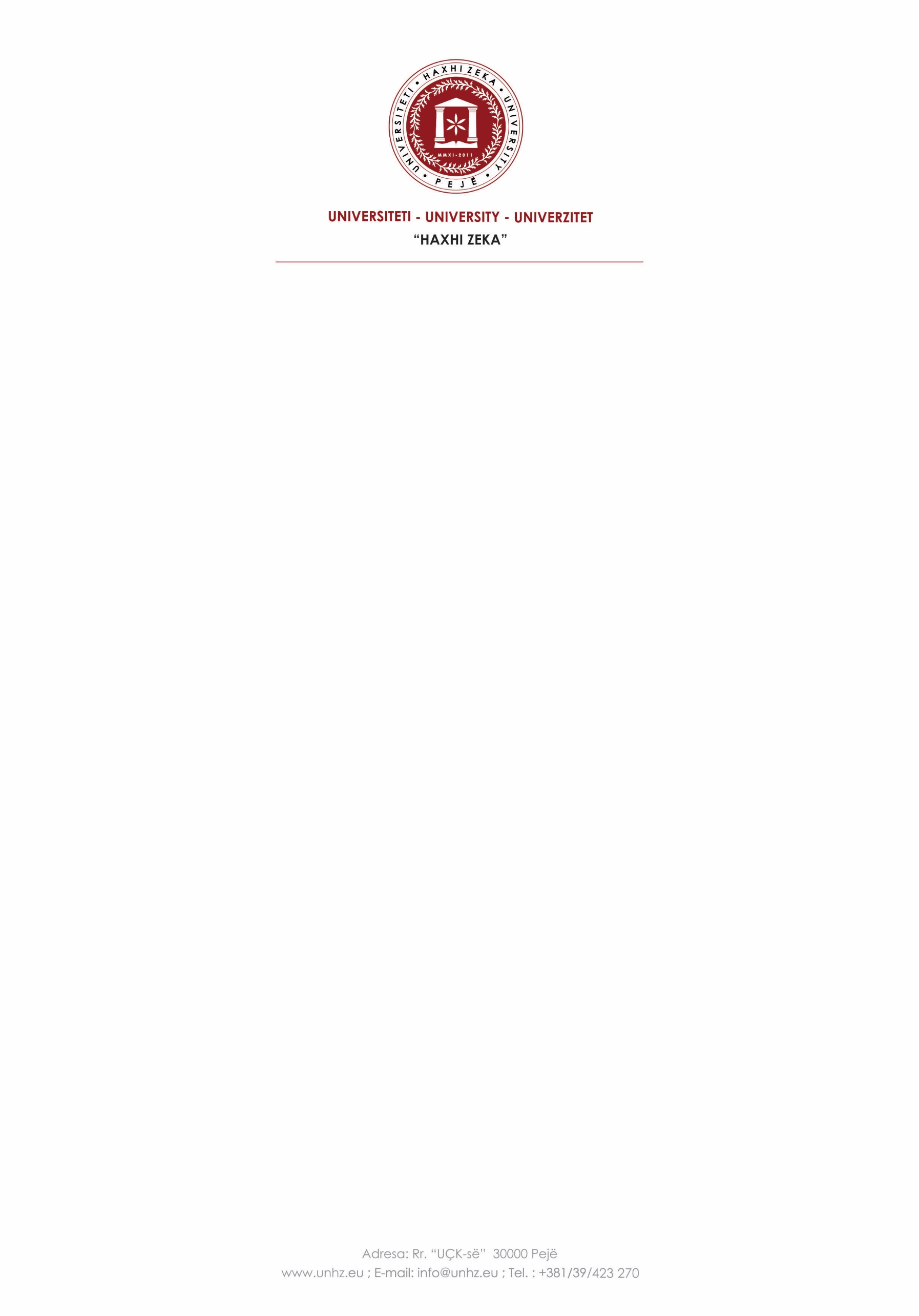   CURRICULUM VITAE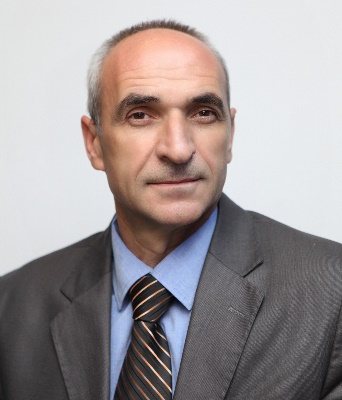 Prof. Assoc. Dr. Halit Shabani1. Surname:1. Surname:ShabaniShabaniShabaniShabani2. Name:2. Name:HaliHaliHaliHali3. Nationality:3. Nationality:ALBANIAALBANIAALBANIAALBANIA4. Citizenship:4. Citizenship:KosovoKosovoKosovoKosovo5. Date of Birth:5. Date of Birth:23.04.196223.04.196223.04.196223.04.19626. Gender: 6. Gender: manmanmanman7. Contact details: 7. Contact details: Rr. Kroni i Bardhë, no.6, Dardani, PrishtinaRr. Kroni i Bardhë, no.6, Dardani, PrishtinaRr. Kroni i Bardhë, no.6, Dardani, PrishtinaRr. Kroni i Bardhë, no.6, Dardani, PrishtinaEmail:Email:halit.shabani@unhz.eu halit.shabani@unhz.eu halit.shabani@unhz.eu halit.shabani@unhz.eu  Tel: Tel:+383 (0) 49 507 778+383 (0) 49 507 778+383 (0) 49 507 778+383 (0) 49 507 7788. Educational Level:8. Educational Level:Level of studies:Level of studies:Third cycle - Doctoral StudiesThird cycle - Doctoral StudiesThird cycle - Doctoral StudiesThird cycle - Doctoral StudiesInstitution:Institution:St. Clement's University, Ohrid, Northern MacedoniaSt. Clement's University, Ohrid, Northern MacedoniaSt. Clement's University, Ohrid, Northern MacedoniaSt. Clement's University, Ohrid, Northern MacedoniaThe faculty:The faculty:Faculty of ManagementFaculty of ManagementFaculty of ManagementFaculty of ManagementDepartments:Departments:InsuranceInsuranceInsuranceInsuranceGraduation date:Graduation date:25.04.201225.04.201225.04.201225.04.2012Diploma / Doctorate: Diploma / Doctorate: Doctor of Economics in InsuranceDoctor of Economics in InsuranceDoctor of Economics in InsuranceDoctor of Economics in InsuranceDoctoral Dissertation:Doctoral Dissertation:The role of marketing management in particular in insurance companies in KosovoThe role of marketing management in particular in insurance companies in KosovoThe role of marketing management in particular in insurance companies in KosovoThe role of marketing management in particular in insurance companies in KosovoLevel of studies:Level of studies:Second cycle - Master StudiesSecond cycle - Master StudiesSecond cycle - Master StudiesSecond cycle - Master StudiesInstitution:Institution:University of Prishtina - Prishtina, KosovoUniversity of Prishtina - Prishtina, KosovoUniversity of Prishtina - Prishtina, KosovoUniversity of Prishtina - Prishtina, KosovoThe faculty:The faculty:Economy FacultyEconomy FacultyEconomy FacultyEconomy Faculty Graduation date: Graduation date:09.02.200309.02.200309.02.200309.02.2003Diploma / Master: Diploma / Master: Master of Economic Sciences Master of Economic Sciences Master of Economic Sciences Master of Economic Sciences Master Thesis:Master Thesis:The role of marketing management in the Insurance Company "Kosova e Re"The role of marketing management in the Insurance Company "Kosova e Re"The role of marketing management in the Insurance Company "Kosova e Re"The role of marketing management in the Insurance Company "Kosova e Re"Level of Study:Level of Study:First cycle - Basic studiesFirst cycle - Basic studiesFirst cycle - Basic studiesFirst cycle - Basic studiesInstitution:Institution:University of Prishtina - Prishtina, KosovoUniversity of Prishtina - Prishtina, KosovoUniversity of Prishtina - Prishtina, KosovoUniversity of Prishtina - Prishtina, KosovoThe faculty:The faculty:Economy FacultyEconomy FacultyEconomy FacultyEconomy Faculty Graduation date: Graduation date:18.05.199518.05.199518.05.199518.05.1995Diploma: Diploma: Graduated EconomistGraduated EconomistGraduated EconomistGraduated Economist9. Academic title:9. Academic title:Prof. Assoc. Dr.Prof. Assoc. Dr.Prof. Assoc. Dr.Prof. Assoc. Dr.Institution:Institution:Haxhi Zeka University - Peja, Kosovo Haxhi Zeka University - Peja, Kosovo Haxhi Zeka University - Peja, Kosovo Haxhi Zeka University - Peja, Kosovo  Date of election: Date of election:01.10.2018 - continues01.10.2018 - continues01.10.2018 - continues01.10.2018 - continuesDescription:Description:Professor: Finance, Entrepreneurship, Basics of Accounting, Banking Management, Taxes and CorporationsProfessor: Finance, Entrepreneurship, Basics of Accounting, Banking Management, Taxes and CorporationsProfessor: Finance, Entrepreneurship, Basics of Accounting, Banking Management, Taxes and CorporationsProfessor: Finance, Entrepreneurship, Basics of Accounting, Banking Management, Taxes and CorporationsAcademic title:Academic title:Prof. Ass. Dr.Prof. Ass. Dr.Prof. Ass. Dr.Prof. Ass. Dr.Institution:Institution:Haxhi Zeka University - Peja, Kosovo Haxhi Zeka University - Peja, Kosovo Haxhi Zeka University - Peja, Kosovo Haxhi Zeka University - Peja, Kosovo  Date of election: Date of election:01.10.2014 - 30.09.201801.10.2014 - 30.09.201801.10.2014 - 30.09.201801.10.2014 - 30.09.201810. Scientific publications:10. Scientific publications:10. Scientific publications:10. Scientific publications:10. Scientific publications:10. Scientific publications:Scientific JournalsScientific JournalsScientific JournalsScientific JournalsScientific JournalsScientific JournalsTitle of the paperName of the magazineName of the magazineName of the magazineYear / Volume / pagesYear / Volume / pagesFinancial Performance of the SMEs Sector in Kosovo: An Empirical Analysis Using the DuPont ModelInternational Journal of Sustainable Development and PlanningInternational Journal of Sustainable Development and PlanningInternational Journal of Sustainable Development and Planning2021Volume 16, Issue 5Pages 819 - 831Indexing: SCOPUS2021Volume 16, Issue 5Pages 819 - 831Indexing: SCOPUSManagerial decision-making (DM) in Kosovo organizations based on SPACE model analysis by using AHP fuzzy methodJournal of Sustainable Finance & InvestmentJournal of Sustainable Finance & InvestmentJournal of Sustainable Finance & Investment2021Indexing: Web of Science, SCOPUS2021Indexing: Web of Science, SCOPUSImpact of the ownership form on cost management: A public-private partnership perspectiveProblems and Perspectives in ManagementProblems and Perspectives in ManagementProblems and Perspectives in Management2021Volume 19, Issue 1Pages 305 - 316Indexing: SCOPUS2021Volume 19, Issue 1Pages 305 - 316Indexing: SCOPUSImpact of the ownership form on cost management: A public-private partnership perspectiveProblems and Perspectives in ManagementProblems and Perspectives in ManagementProblems and Perspectives in Management2021Volume 19, Issue 1Pages 305 - 316Indexing: SCOPUS2021Volume 19, Issue 1Pages 305 - 316Indexing: SCOPUSThe impact of public debt on economic growth: evidence from Kosovo (2007-2019)Journal of Accounting, Finance and Auditing StudiesJournal of Accounting, Finance and Auditing StudiesJournal of Accounting, Finance and Auditing Studies2021Volume 7, Issue 4Pages 119 - 133Indexing: EBSCO 2021Volume 7, Issue 4Pages 119 - 133Indexing: EBSCO IMPACT OF SARS-COV-2 ON THE ECONOMY OF KOSOVOKnowledge International Journal (North Macedonia)Knowledge International Journal (North Macedonia)Knowledge International Journal (North Macedonia)2021,Volume 46 (5) Pages 737-741Indexing: EBSCO 2021,Volume 46 (5) Pages 737-741Indexing: EBSCO FDI and institutional challenges: evidence from KosovoKnowledge International Journal (North Macedonia)Knowledge International Journal (North Macedonia)Knowledge International Journal (North Macedonia)2020,Volume 36 (1) Pages 51 - 55Indexing: EBSCO 2020,Volume 36 (1) Pages 51 - 55Indexing: EBSCO Determinants of SME finance: lessons from KosovoKnowledge International Journal (North Macedonia)Knowledge International Journal (North Macedonia)Knowledge International Journal (North Macedonia)2020,Volume 36 (1) Pages 37 - 42Indexing: EBSCO 2020,Volume 36 (1) Pages 37 - 42Indexing: EBSCO The effect of capital adequacy on returns of assets of commercial banks in KosovoEuropean Journal of Sustainable Development (Italy)European Journal of Sustainable Development (Italy)European Journal of Sustainable Development (Italy)2019,Volume 8, Issue 2,Pages 201-208Indexing: Web of Science (Clarivate Analytics Emerging Sources Citation Index).2019,Volume 8, Issue 2,Pages 201-208Indexing: Web of Science (Clarivate Analytics Emerging Sources Citation Index).Sustainable development planningKnowledge International Journal (North Macedonia)Knowledge International Journal (North Macedonia)Knowledge International Journal (North Macedonia)2019,Volume 34 (1) Pages 235-239Indexing: EBSCO 2019,Volume 34 (1) Pages 235-239Indexing: EBSCO The role of community in rural tourism development and economic impactKnowledge International Journal (North Macedonia)Knowledge International Journal (North Macedonia)Knowledge International Journal (North Macedonia)2019,Volume 34 (1) Pages 229-234Indexing: EBSCO 2019,Volume 34 (1) Pages 229-234Indexing: EBSCO Pharmaceutical competitiveness and impact on the health of the population in Kosovo 2010-2017Journal of Pharmaceutical Sciences and ResearchJournal of Pharmaceutical Sciences and ResearchJournal of Pharmaceutical Sciences and Research201810 (3), pp. 509–510Indexing: SCOPUS201810 (3), pp. 509–510Indexing: SCOPUSTourism as a factor for economic development of municipality of PecKnowledge International Journal (North Macedonia)Knowledge International Journal (North Macedonia)Knowledge International Journal (North Macedonia)2018,Volume 23 (4) Pages 1137-1141Indexing: EBSCO 2018,Volume 23 (4) Pages 1137-1141Indexing: EBSCO Creating conditions for environmental restoration, a step towards sustainability of economic development and environmental health in R. KosovoJournal of Pharmaceutical Sciences and ResearchJournal of Pharmaceutical Sciences and ResearchJournal of Pharmaceutical Sciences and Research2017, 9 (9), pp. 1466–1469Indexing: SCOPUS, EBSCO, 2017, 9 (9), pp. 1466–1469Indexing: SCOPUS, EBSCO, Sources of Air Pollution, Environmental Impacts and Exploitation of Natural Resources in KosovoCBU International Conference ProceedingsCBU International Conference ProceedingsCBU International Conference Proceedings2017,Volume 5, Pages 1275-12802017,Volume 5, Pages 1275-1280Influence of the international monetary fund and globalization analysis of the case of the Republic of MacedoniaKnowledge International Journal (North Macedonia)Knowledge International Journal (North Macedonia)Knowledge International Journal (North Macedonia)2017,Volume 16 (4) Pages 1413-1422Indexing: EBSCO 2017,Volume 16 (4) Pages 1413-1422Indexing: EBSCO Kosovo-competition and market economy4th INTERNATIONAL MULTIDISCIPLINARY SCIENTIFIC CONFERENCE ON SOCIAL SCIENCES AND ARTS SGEM 20174th INTERNATIONAL MULTIDISCIPLINARY SCIENTIFIC CONFERENCE ON SOCIAL SCIENCES AND ARTS SGEM 20174th INTERNATIONAL MULTIDISCIPLINARY SCIENTIFIC CONFERENCE ON SOCIAL SCIENCES AND ARTS SGEM 20172017,Pages 887-8942017,Pages 887-894The effects of lack of competition control in Kosova's ecpnpmy case study: Insurance industry (creation of cartels)International Journal of Current Engineering and TechnologyInternational Journal of Current Engineering and TechnologyInternational Journal of Current Engineering and Technology2017,E-ISSN 2277—4106, P-ISSN 2347-5161www.inpressco.com/category/ijcet2017,E-ISSN 2277—4106, P-ISSN 2347-5161www.inpressco.com/category/ijcetSostojbi and perspectives in tourism, economy and business logisticsProceedings of the Second International International ConferenceProceedings of the Second International International ConferenceProceedings of the Second International International Conference2017,Stip2017,StipPolitical sciences law finance internationa relations4th international multidisciplinary scientific conferences & arts sgem 20174th international multidisciplinary scientific conferences & arts sgem 20174th international multidisciplinary scientific conferences & arts sgem 201720172017Withdrawal of foreign investment in Kosovo and the impact of competition in this areaKnowledge International Journal (North Macedonia)Knowledge International Journal (North Macedonia)Knowledge International Journal (North Macedonia)2016,Volume 12 (2) Pages 255Indexing: EBSCO 2016,Volume 12 (2) Pages 255Indexing: EBSCO Credit guarantee schemes, the importance of collateral and the impact of the creation of SMEs network in the process of bank creditingCzech Institute of Academic Education zs International Academic Conference on Management, Economics and Marketing in Budapest 2016 (IAC-MEM 2016)Czech Institute of Academic Education zs International Academic Conference on Management, Economics and Marketing in Budapest 2016 (IAC-MEM 2016)Czech Institute of Academic Education zs International Academic Conference on Management, Economics and Marketing in Budapest 2016 (IAC-MEM 2016)April 15-16, 2016Page 193 - 206ISBN 978-80-905791-8-7.Indexing: Google BooksEBSCO Information ServicesApril 15-16, 2016Page 193 - 206ISBN 978-80-905791-8-7.Indexing: Google BooksEBSCO Information ServicesComposition and perspectives in tourism, economy and business logistics in the Republic of MacedoniaProceedings of the scientific-professional conferenceProceedings of the scientific-professional conferenceProceedings of the scientific-professional conference2016, Stip2016, StipOrganization of time of the operational activities in the tourism management-an important issue for all managers5th INTERNATIONAL CONFERENCECompliance of the standards in South-Eastern European cpuntries with the harmonized standards of European Union 5th INTERNATIONAL CONFERENCECompliance of the standards in South-Eastern European cpuntries with the harmonized standards of European Union 5th INTERNATIONAL CONFERENCECompliance of the standards in South-Eastern European cpuntries with the harmonized standards of European Union June 16-17, 2015Vol.5, Issue No.1June 16-17, 2015Vol.5, Issue No.1Osigguranje kao zastitnik okolineISSNM International Standard Serial Number Montenegro ISSNM International Standard Serial Number Montenegro ISSNM International Standard Serial Number Montenegro 2015. Vol.7 / 2302015. Vol.7 / 230Kosovo in the conditions of the global economic and financial crisis with the national and international levelTips and TricksINTERNATIONAL JOURNALScientific & Applicative Papers Vol.1,2Tips and TricksINTERNATIONAL JOURNALScientific & Applicative Papers Vol.1,2Tips and TricksINTERNATIONAL JOURNALScientific & Applicative Papers Vol.1,22015V-1 & 2/8612015V-1 & 2/861Developing competition policy and enforcement of law on protection of competition in KosovoMediterranean Program14th Mediterranean Research Meeting (Turkey)Mediterranean Program14th Mediterranean Research Meeting (Turkey)Mediterranean Program14th Mediterranean Research Meeting (Turkey)March 20-23, 2013March 20-23, 2013Globalization, the Region and Kosovo in this processDiscussions ISSN1857-825XDiscussions ISSN1857-825XDiscussions ISSN1857-825X2013 / V-6/1282013 / V-6/128Developing of Competition Policy and Enforcement of Law on Protection of Competition in KosovoMediterranean Program14th Mediterranean Research Meeting Mersin / TurkeyMediterranean Program14th Mediterranean Research Meeting Mersin / TurkeyMediterranean Program14th Mediterranean Research Meeting Mersin / Turkey2013 / V-33/1882013 / V-33/18811. Work experience:11. Work experience:11. Work experience:11. Work experience:11. Work experience:11. Work experience:Date:19.09.1999-200419.09.1999-200419.09.1999-200419.09.1999-200419.09.1999-2004Place:PECPECPECPECPECName of Institution:Kosovo Protection Corps Kosovo Protection Corps Kosovo Protection Corps Kosovo Protection Corps Kosovo Protection Corps Position:Grada-Toger, vice. head of office G-5Grada-Toger, vice. head of office G-5Grada-Toger, vice. head of office G-5Grada-Toger, vice. head of office G-5Grada-Toger, vice. head of office G-5Description:Military - civil relations within the III Protection Zone - Peja. Preparation of lists with the names of Martyrs, invalids and veterans of the KLA, preparation of humanitarian projects within the III Protection Zone, identification of all KLA participants within the III Zone, and work other within the G - 5 sectorMilitary - civil relations within the III Protection Zone - Peja. Preparation of lists with the names of Martyrs, invalids and veterans of the KLA, preparation of humanitarian projects within the III Protection Zone, identification of all KLA participants within the III Zone, and work other within the G - 5 sectorMilitary - civil relations within the III Protection Zone - Peja. Preparation of lists with the names of Martyrs, invalids and veterans of the KLA, preparation of humanitarian projects within the III Protection Zone, identification of all KLA participants within the III Zone, and work other within the G - 5 sectorMilitary - civil relations within the III Protection Zone - Peja. Preparation of lists with the names of Martyrs, invalids and veterans of the KLA, preparation of humanitarian projects within the III Protection Zone, identification of all KLA participants within the III Zone, and work other within the G - 5 sectorMilitary - civil relations within the III Protection Zone - Peja. Preparation of lists with the names of Martyrs, invalids and veterans of the KLA, preparation of humanitarian projects within the III Protection Zone, identification of all KLA participants within the III Zone, and work other within the G - 5 sectorDate:September 2004 - 2006September 2004 - 2006September 2004 - 2006September 2004 - 2006September 2004 - 2006September 2004 - 2006Place: PEC PEC PEC PEC PEC PECName of Institution:Command of the III Protection Zone - PejaCommand of the III Protection Zone - PejaCommand of the III Protection Zone - PejaCommand of the III Protection Zone - PejaCommand of the III Protection Zone - PejaCommand of the III Protection Zone - PejaPosition:Active Reserve - rank, captainActive Reserve - rank, captainActive Reserve - rank, captainActive Reserve - rank, captainActive Reserve - rank, captainActive Reserve - rank, captainDescription:Military topographic, command, field, etc. trainings. within the III Protection Zone that were maintained until 2006.Military topographic, command, field, etc. trainings. within the III Protection Zone that were maintained until 2006.Military topographic, command, field, etc. trainings. within the III Protection Zone that were maintained until 2006.Military topographic, command, field, etc. trainings. within the III Protection Zone that were maintained until 2006.Military topographic, command, field, etc. trainings. within the III Protection Zone that were maintained until 2006.Military topographic, command, field, etc. trainings. within the III Protection Zone that were maintained until 2006.Date:2004 - 21.07.20052004 - 21.07.20052004 - 21.07.20052004 - 21.07.20052004 - 21.07.20052004 - 21.07.2005Place:PristinaPristinaPristinaPristinaPristinaPristinaName of Institution:Insurance Company "DARDANIA"Insurance Company "DARDANIA"Insurance Company "DARDANIA"Insurance Company "DARDANIA"Insurance Company "DARDANIA"Insurance Company "DARDANIA"Position:General CoordinatorGeneral CoordinatorGeneral CoordinatorGeneral CoordinatorGeneral CoordinatorGeneral CoordinatorDescription:Formation of Company departments, formation and  sales network oversight.Formation of Company departments, formation and  sales network oversight.Formation of Company departments, formation and  sales network oversight.Formation of Company departments, formation and  sales network oversight.Formation of Company departments, formation and  sales network oversight.Formation of Company departments, formation and  sales network oversight.Date: 2005 - 2006 2005 - 2006 2005 - 2006 2005 - 2006 2005 - 2006 2005 - 2006Place: Gjakova Gjakova Gjakova Gjakova Gjakova GjakovaName of Institution: Insurance Company "Kosova e Re" Insurance Company "Kosova e Re" Insurance Company "Kosova e Re" Insurance Company "Kosova e Re" Insurance Company "Kosova e Re" Insurance Company "Kosova e Re"Position: Branch Director  Branch Director  Branch Director  Branch Director  Branch Director  Branch Director Description: Branch leadership and management. Branch leadership and management. Branch leadership and management. Branch leadership and management. Branch leadership and management. Branch leadership and management.Date: 2006- 2007 2006- 2007 2006- 2007 2006- 2007 2006- 2007 2006- 2007Place: Pristina Pristina Pristina Pristina Pristina PristinaName of Institution: Insurance Company "Kosova e Re" Insurance Company "Kosova e Re" Insurance Company "Kosova e Re" Insurance Company "Kosova e Re" Insurance Company "Kosova e Re" Insurance Company "Kosova e Re"Position: Director General Director General Director General Director General Director General Director GeneralDescription: Leadership and management of the company according to the Law  and the Statute of the Company Leadership and management of the company according to the Law  and the Statute of the Company Leadership and management of the company according to the Law  and the Statute of the Company Leadership and management of the company according to the Law  and the Statute of the Company Leadership and management of the company according to the Law  and the Statute of the Company Leadership and management of the company according to the Law  and the Statute of the CompanyDate:2008-20102008-20102008-20102008-20102008-20102008-2010Place:PristinaPristinaPristinaPristinaPristinaPristinaName of Institution:University College "Pjetër Budi" PrishtinaUniversity College "Pjetër Budi" PrishtinaUniversity College "Pjetër Budi" PrishtinaUniversity College "Pjetër Budi" PrishtinaUniversity College "Pjetër Budi" PrishtinaUniversity College "Pjetër Budi" PrishtinaPosition:ProfessorProfessorProfessorProfessorProfessorProfessorDescription:Subject EntrepreneurSubject EntrepreneurSubject EntrepreneurSubject EntrepreneurSubject EntrepreneurSubject EntrepreneurDate:2010- Continues2010- Continues2010- Continues2010- Continues2010- Continues2010- ContinuesPlace:GjakovaGjakovaGjakovaGjakovaGjakovaGjakovaName of Institution:University College "Business College" - GjakovaUniversity College "Business College" - GjakovaUniversity College "Business College" - GjakovaUniversity College "Business College" - GjakovaUniversity College "Business College" - GjakovaUniversity College "Business College" - GjakovaPosition:ProfessorProfessorProfessorProfessorProfessorProfessorDescription:Subject Macroeconomics I and IISubject Macroeconomics I and IISubject Macroeconomics I and IISubject Macroeconomics I and IISubject Macroeconomics I and IISubject Macroeconomics I and IIDate:2011/122011/122011/122011/122011/122011/12Place:PECPECPECPECPECPECName of Institution:Public University "Haxhi Zeka" - PejaPublic University "Haxhi Zeka" - PejaPublic University "Haxhi Zeka" - PejaPublic University "Haxhi Zeka" - PejaPublic University "Haxhi Zeka" - PejaPublic University "Haxhi Zeka" - PejaPosition:ProfessorProfessorProfessorProfessorProfessorProfessorDescription:Subject MicroeconomicsSubject MicroeconomicsSubject MicroeconomicsSubject MicroeconomicsSubject MicroeconomicsSubject MicroeconomicsDate:2008 Continues2008 Continues2008 Continues2008 Continues2008 Continues2008 ContinuesPlace:PristinaPristinaPristinaPristinaPristinaPristinaName of Institution:Kosovo Competition AuthorityKosovo Competition AuthorityKosovo Competition AuthorityKosovo Competition AuthorityKosovo Competition AuthorityKosovo Competition AuthorityPosition:CommissionerCommissionerCommissionerCommissionerCommissionerCommissionerDescription:Policy leadership of the Competition and Competition Protection Authority in the Kosovo marketPolicy leadership of the Competition and Competition Protection Authority in the Kosovo marketPolicy leadership of the Competition and Competition Protection Authority in the Kosovo marketPolicy leadership of the Competition and Competition Protection Authority in the Kosovo marketPolicy leadership of the Competition and Competition Protection Authority in the Kosovo marketPolicy leadership of the Competition and Competition Protection Authority in the Kosovo market12. Education and training:12. Education and training:12. Education and training:12. Education and training:12. Education and training:12. Education and training:Date:Date:15.12.200015.12.200015.12.200015.12.2000Qualification achieved:Qualification achieved:Map Reading and Appreciation Map Reading and Appreciation Map Reading and Appreciation Map Reading and Appreciation Key topics / professional skills achieved:Key topics / professional skills achieved:TopographyTopographyTopographyTopographyOrganized by: name of the institution:Organized by: name of the institution:At the Mines Awareness Trust centerAt the Mines Awareness Trust centerAt the Mines Awareness Trust centerAt the Mines Awareness Trust centerNational and international level of qualification:National and international level of qualification:intErnAtionAlintErnAtionAlintErnAtionAlintErnAtionAlDate:Date:21.October.200121.October.200121.October.200121.October.2001Qualification achieved:Qualification achieved:InsuranceInsuranceInsuranceInsuranceKey topics / professional skills achieved:Key topics / professional skills achieved:Insurance Professional CourseInsurance Professional CourseInsurance Professional CourseInsurance Professional CourseOrganized by: name of the institution:Organized by: name of the institution:Insurance company "SIGMA"Insurance company "SIGMA"Insurance company "SIGMA"Insurance company "SIGMA"National and international level of qualification:National and international level of qualification:intErnAtionAlintErnAtionAlintErnAtionAlintErnAtionAlDate:Date:21.10.200521.10.200521.10.200521.10.2005Qualification achieved:Qualification achieved:Advisor and Trainer of small and medium businessesAdvisor and Trainer of small and medium businessesAdvisor and Trainer of small and medium businessesAdvisor and Trainer of small and medium businessesKey topics / professional skills achieved:Key topics / professional skills achieved:Voucher SchemesAccreditation Number: 50089Voucher SchemesAccreditation Number: 50089Voucher SchemesAccreditation Number: 50089Voucher SchemesAccreditation Number: 50089Organized by: name of the institution:Organized by: name of the institution:Ministry of Trade and Industry Ministry of Trade and Industry Ministry of Trade and Industry Ministry of Trade and Industry National and international level of qualification:National and international level of qualification:national national national national Date:Date:03.11.200603.11.200603.11.200603.11.2006Qualification achieved:Qualification achieved:Of European Tort Law Of European Tort Law Of European Tort Law Of European Tort Law Key topics / professional skills achieved:Key topics / professional skills achieved:Academy of European Law Academy of European Law Academy of European Law Academy of European Law Organized by: name of the institution:Organized by: name of the institution:EUROPEAN RECHTSAKADEMIE ERA TRIEREUROPEAN RECHTSAKADEMIE ERA TRIEREUROPEAN RECHTSAKADEMIE ERA TRIEREUROPEAN RECHTSAKADEMIE ERA TRIERNational and international level of qualification:National and international level of qualification:intErnAtionAl intErnAtionAl intErnAtionAl intErnAtionAl Date:Date:28. September to 02 October 200928. September to 02 October 200928. September to 02 October 200928. September to 02 October 2009Qualification achieved:Qualification achieved:Competition Expert Competition Expert Competition Expert Competition Expert Key topics / professional skills achieved:Key topics / professional skills achieved:Seminars on competition issuess heldSeminars on competition issuess heldSeminars on competition issuess heldSeminars on competition issuess heldOrganized by: name of the institution:Organized by: name of the institution:Authorized Guarantee of the Competition and the Market - ItalyAuthorized Guarantee of the Competition and the Market - ItalyAuthorized Guarantee of the Competition and the Market - ItalyAuthorized Guarantee of the Competition and the Market - ItalyNational and international level of qualification:National and international level of qualification:intErnAtionAlintErnAtionAlintErnAtionAlintErnAtionAl13. Additional information:13. Additional information:13. Additional information:13. Additional information:13. Additional information:13. Additional information:Organizational skills and competencies:Organizational skills and competencies:Computer skills and competencies: Computer skills and competencies: Language skills: (1 to 5: 1 lowest rating - 5 fluent)Language skills: (1 to 5: 1 lowest rating - 5 fluent)Language skills: (1 to 5: 1 lowest rating - 5 fluent)Language skills: (1 to 5: 1 lowest rating - 5 fluent)Language skills: (1 to 5: 1 lowest rating - 5 fluent)Language skills: (1 to 5: 1 lowest rating - 5 fluent)languagelanguagesource conversionWritingWritingreadingAlbanianAlbanian5555German German 5445EnglishEnglish3334Croatian - SerbianCroatian - Serbian5555